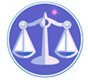 【更新】2018/10/3【編輯著作權者】黃婉玲（建議使用工具列--〉檢視--〉文件引導模式/功能窗格）（參考題庫~本文只收錄部份頁面,且部份無法超連結其他位置及檔案）《《國境執法相關測驗題庫彙編》共10單元& 250題》》【科目】包括。a另有申論題☆刑法與刑事訴訟法測驗題庫☆【其他科目】。S-link123總索引。01警察&海巡考試。02司法特考&專技考試。03公務人員考試☆★將測驗題答案刮弧【　】處塗上顏色,即可顯示答案。〈〈另有解答全部顯示檔〉〉105年(2-50)10501。（1）105年公務人員特種考試移民行政人員四等考試。移民行政105年公務人員特種考試移民行政人員考試試題90140 【考試別】移民行政人員【等別】四等考試【類科組】移民行政【科目】國境執法概要與刑事法概要（包括刑法概要與刑事訴訟法概要）【考試時間】1小時30分【註】本試題共分兩部分，第一部分甲、為申論題，第二部分乙、為單一選擇題。乙、測驗題部分：（50分）49011.依入出國及移民法之規定，下列何者不是內政部移民署對於外國人得禁止入國之情形？答案顯示:【A】（A）來臺依親且已有擔保之外國人，有事實足認為在我國境內無力維持生活（B）曾經被驅逐出國（C）有妨害善良風俗之行為（D）拒不繳驗護照2.居住臺灣地區設有戶籍國民，入出國未經查驗者，依入出國及移民法可處下列何種罰則？答案顯示:【C】（A）有期徒刑（B）拘役（C）罰鍰（D）罰金3.有關我國現行對於外國人入國之人流管理體制，下列敘述何者不是內政部移民署的權責？答案顯示:【A】（A）簽證之許可（B）入國後之居留查察（C）入國時之證照查驗（D）臨時入國申請之許可4.為維護國家安全及利益，各國對於非本國人入國或移民均設有面談機制，下列有關我國移民面談制度之敘述，何者正確？答案顯示:【D】（A）面談為刑事偵查方法之一（B）需面談之外國人，其初次面談以國境線上面談為主（C）國境線上面談，由內政部移民署北、中、南區事務大隊負責（D）依面談地點可區分為入境前、中、後三種5.內政部移民署人員於機場對入國之外國人執行證照查驗工作，下列對前述證照查驗法律性質之敘述，何者正確？答案顯示:【C】（A）與簽證均為入國許可之一環，應先查驗後簽證（B）證照查驗不可變更簽證之許可（C）證照查驗為具法律效果之行政處分（D）免簽證入境不需再經證照查驗6.下列那一類人員赴大陸地區應先經申請許可？答案顯示:【C】（A）簡任第十職等公務人員（B）薦任公務人員（C）政務人員（D）鄉鎮長7.我國與美國近年在簽證及國境執法工作上密切合作，美國繼提供我國免簽證計畫（VWP）後，於 2016年4月提供我國之受信任旅行者便利通關方案為何？答案顯示:【A】（A）Global Entry（B）TSA Pre-Check（C）FAST（D）US-VISIT8.下列何者不是海峽兩岸共同打擊犯罪及司法互助協議之章節內容？答案顯示:【B】（A）共同打擊犯罪（B）通訊監察（C）司法互助（D）請求程序9.下列何者不是現行移民官辨識護照真偽的方法？答案顯示:【C】（A）紫外光（B）紅外光（C）X 光機（D）傳統放大鏡10.911 事件後美國為加強國境安全進行組織改造，有關美國機場國境人流通關安全主要是由下列那一個單位負責？答案顯示:【D】（A）聯邦調查局（FBI）（B）移民及海關執法局（ICE）（C）美國公民及移民服務局（USCIS）（D）海關及邊境保護局（CBP）11.內政部移民署業務職掌中，負責入出國證照查驗、鑑識及許可之一級單位為何？答案顯示:【C】（A）安檢事務大隊（B）證照查驗大隊（C）國境事務大隊（D）入出國事務組12.依據內政部移民署訂定之外來人口使用快速查驗閘門出國（境）作業要點，所謂外來人口係指本次入國（境）查驗時，已完成個人臉部及指紋特徵錄存，且年齡在幾歲以上之外國人、臺灣地區無戶籍國民、大陸地區人民、香港及澳門居民？答案顯示:【B】（A）12（B）14（C）18（D）2013.民國102年發生震驚全臺的高鐵行李炸彈案，教唆犯罪之胡姓主嫌案發前已前往中國大陸，後經兩岸共同打擊犯罪合作機制將胡嫌押返臺灣受審，兩岸合作所依據之海峽兩岸共同打擊犯罪及司法互助協議係於何年簽訂？答案顯示:【C】（A）民國96年（B）民國97年（C）民國98年（D）民國99年14.依照現行法，下列何種情形不必然阻卻故意犯罪之成立？答案顯示:【D】（A）發生不等價的客體錯誤（B）存有阻卻違法事由（C）存有阻卻罪責（有責性）事由（D）發生包攝（涵攝）錯誤15.依照現行法及通說所採取的共犯從屬原則，正犯的主行為僅須是構成要件該當且具違法性，但不必具有罪責（有責性），這是何種從屬形式？答案顯示:【C】（A）誇張從屬形式（B）嚴格從屬形式（C）限制從屬形式（D）最小從屬形式16.刑法第114條規定：「受政府之委任，處理對於外國政府之事務，而違背其委任，致生損害於中華民國者，處無期徒刑或七年以上有期徒刑」。本罪不具下列何種犯罪屬性？答案顯示:【A】（A）舉動犯（B）故意犯（C）特別（身分）犯（D）實害犯17.具體危險犯必然具備下列何種犯罪屬性？答案顯示:【B】（A）舉動犯（B）結果犯（C）己手犯（D）故意犯18.下列何罪名為刑法第329條準強盜構成要件所定之前行為？答案顯示:【D】（A）侵占罪（B）竊佔罪（C）贓物罪（D）搶奪罪19.下列何者非屬刑法第316條洩漏業務秘密罪之行為主體？答案顯示:【C】（A）助產士（B）藥商（C）公務員（D）宗教師20.下列關於我國刑事訴訟制度之敘述，何者正確？答案顯示:【C】（A）刑事訴訟證據調查程序由法官依職權進行，不待當事人聲請（B）簡易案件，由初級地方法院管轄第一審（C）高等法院審理刑事案件，亦有簡式審判程序之準用（D）最高法院行言詞辯論程序，得調查被告之犯罪事實21.下列何者，屬於相牽連案件之法律效果？答案顯示:【D】（A）甲一行為傷害乙、丙二人，乙、丙共同委任律師，對甲提起自訴（B）甲委任律師對乙自訴傷害，乙則委任律師對甲反訴誣告（C）甲對乙提出傷害告訴，乙憤而告發甲竊盜，二人同時被檢察官起訴（D）甲被起訴收受賄賂罪，審判中，檢察官就行賄人乙，追加起訴行賄罪22.下列關於羈押期間及次數之敘述，何者錯誤？答案顯示:【B】（A）偵查中不得逾 2月，審判中不得逾 3月（B）偵查中延長羈押以 2 次為限（C）如所犯最重本刑為 10年以下有期徒刑以下之刑者，第一、二審延長羈押以 3 次為限（D）案件經發回時，延長羈押期間之次數應更新計算23.下列何者非屬絕對不起訴處分之事由？答案顯示:【B】（A）犯罪後之法律已廢止其刑罰者（B）被告生死不明，但已受死亡宣告者（C）同一案件經提起自訴者，再行告訴（D）告訴乃論之罪，其告訴已經撤回者24.甲為某社會矚目案件之承辦檢察官，私下向同辦公室未承辦本案之檢察官乙透露本案之犯罪情節，甲違反下列何項原則？答案顯示:【A】（A）偵查不公開原則（B）無罪推定原則（C）不自證己罪原則（D）禁止預斷原則25.檢察官起訴甲搶奪乙脖子上之金項鍊，法院審理中發現甲實際係猥褻行為，而致該項鍊脫落。法院就本案應如何處理？答案顯示:【C】（A）法院應將起訴法條從搶奪罪變更為強制猥褻罪（B）法院必須先踐行刑事訴訟法第95條告知義務後始能變更起訴法條（C）法院應為甲無罪之判決（D）法院應命檢察官追加起訴強制猥褻罪後始得繼續審理。107年(2-50)。106年(2-50)。105年(2-50)。104年(1-25)。103年(1-25)。102年(1-25)。101年(1-25)。107年(2-50)。106年(2-50)。105年(2-50)。104年(1-25)。103年(1-25)。102年(1-25)。101年(1-25)。107年(2-50)。106年(2-50)。105年(2-50)。104年(1-25)。103年(1-25)。102年(1-25)。101年(1-25)（1）公務人員特種考試移民行政人員四等考試。移民行政*〈國境執法概要與刑事法概要（包括刑法概要與刑事訴訟法概要）〉〈104-101年國土安全與國境執法概要〉。107年。106年。105年*。104年。103年。102年。101年（2）公務人員特種考試移民行政人員三等考試。移民行政*〈國境執法與刑事法（包括刑法與刑事訴訟法）〉。107年。106年。105年